Please consider the environment before printing this documentVersion controlGeneral InformationCandidates for levels A and B must provide at least 2 case studies, candidates for level C – at least 1 case study. Your case study shall be no more than 25 pages using a font size of 11 points. You may include an additional 15 pages for appendices. Material in the appendices must be cross-referenced to the body of the case study text.BackgroundProvide a detailed description (maximum 3 pages including graphics) of your background. Use the table for the description.Challenges of the assignmentPlease provide an overview of the challenges throughout the period of the assignment. Your report shall address your experience as follows:your management and leadership challenges with respect to others;how these were acted upon and the results achieved; anda reflection on the results and lessons learnt.You can use the STAR approach (Situation, Task, Action, Result) to structure each competence element in your case study. A total of 80% of ICB4CCT competence elements for the applied role must be referred to throughout the case study.Case Study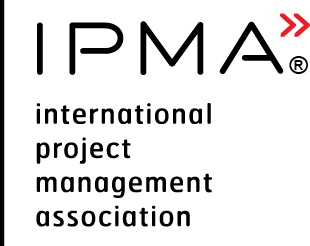 CC Case Study
for Levels A, B, C Candidate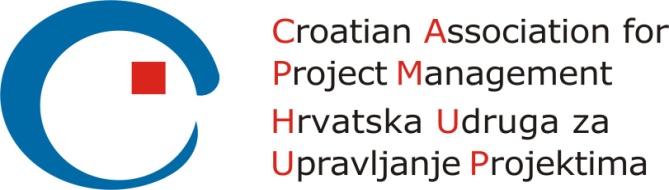 Version and date of CVMB approvalDateValid untilVersion 1.0 28.09.2019N/ACC Case Study
for Levels A, B, C CandidateReserved for
CB logoCandidate NameInsert link to your CVInsert link to your CVInsert link to your CVLevel Applied for (check one)  IPMA CC Level A IPMA CC 
     Level B IPMA CC 
     Level B  IPMA CC 
       Level CAssignment Title / NameCharacteristicsDescriptionDescription of organisation Type and scope Assignment objectives and resourcesKey stakeholdersYour role(s) and responsibilities(s)Distinctive elements of your consulting/coaching assignment Delivery of consultancy and coaching servicesResults and client’s satisfactionLessons learnedOther (add what you consider assessors should know)3. Common Competences3.1 Professional networking3.2 Client insight3.3 Ethical, legal and professional standards3.4 Communication3.5 Uncertainty management3.6 Self-improvement3.7 Change support3.8 Expectation management3.9 Outcomes4. Specific competences for consulting4.1 Assignment design4.2 Guidance4.3 Consultancy methods4.4 Benefits evaluation4.5 Innovation5. Specific competences for coaching5.1 Coaching environment5.2 Facilitation5.3 Coaching models and interventions5.4 Insights and learning5.5 Coaching evaluation